28th Blackford CubsWinter/Spring Term Programme 2012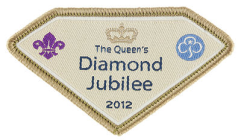 Jan 18th	Hall	Fitness challenge badges, Queen’s Jubilee, Camp Jan 25th	Hall	Burns poetry, shortbread and Irn BruFeb 1st	Hall	Is a map useful?Feb 4th	Loanhead		 District Swimming CompetitionFeb 8th	Hall	Food and nutrition at CampFeb 15th		Half term break no CubsFeb 22nd	Hall	Clothing for camp and rucsacs, Baden Powell’s birthday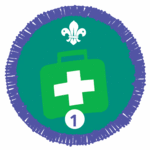 Feb 29th	Hall	First Aid 1Mar 7th	Hall	First Aid 2Mar 14th	Hall	Tents, keeping dry at campMar 21st	Hall	Campfire, songs and activitiesMar 28th	Hall	What do you need at camp? and Easter Easter Apl 18th		Visit to BonalyApl 25th	Hall	Hygiene and Safety at camp